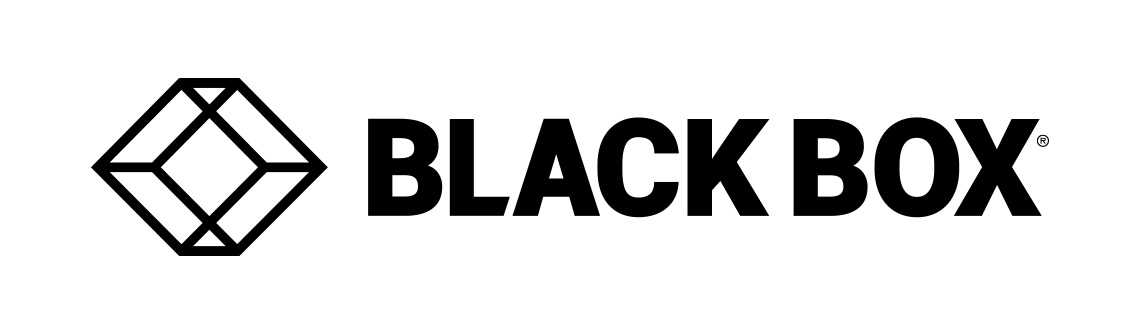 Firmware Revision InformationProduct Code(s): BXAMGRProduct Name(s): Boxilla Enterprise-Level KVM and AV/IT Manager 3.0 ReleaseDate Modified: February 28th 2019This Document outlines:Updates and Fixes on the ReleaseBoxilla System Firmware Version and Compatibility Firmware Installation InvisaPC appliancesDKM FirmwareAdditional NotesFor further information, please review the Boxilla ManualUpdates and Fixes on this ReleaseBoxilla 3.0 comes with the following new features:Support for Active Standby        Boxilla can now be configured to have a standby manager.Support for Blackbox Switch Management          Boxilla can now support management of the Black Box EMS family of switches.BOXILLA System Firmware Version and Compatibility for Version 3.0Version 3.0 of BOXILLA firmware has been validated in systems with the following versions of InvisaPC firmware: All versions of InvisaPC appliances must be upgraded to 4.5 or newer as soon as Boxilla is upgraded.Go to the user manual for instructions on the upgrade. Boxilla Manual- DTX100X-R 	   V4.5.0_r5988, V5.0.5_r6328- DTX100X-T	   V4.5.0_r5988, V5.0.5_r6328- DTX1000SA-R	   V4.5.0_r5988, V5.0.5_r6328- DTX1000SA-T	   V4.5.0_r5988, V5.0.5_r6328Version 3.0 of BOXILLA firmware has been validated in systems with the following versions of Emerald firmware: Go to the user manual from instructions on the upgrade. Boxilla ManualEMD4000 Transmitter and Receivers		V1.1.0_r3399EMD2000SE Transmitter and Receivers		V4.5.0_r5988, V5.0.5_r6328EMD2002SE Transmitter and Receivers		V4.5.0_r5988, V5.0.5_r6328Firmware Upgrade Pre-requisite: Ensure you have access to the Boxilla unit, as you may need to power cycle it following the upgrade.Please Note: All appliances should be upgraded to 4.5.0 or greater, only after Boxilla unit is upgraded to 3.0. Please go to www.Blackbox.com for upgrade files and contact your local Black Box Technical support. Contact details are available at www.blackbox.com/en-us/support/black-box-products for USA and Canada, for the rest of the world: https://www.blackbox.co.uk/gb-gb/page/20667/Support/Tech-Support-Centre/Contact-Us1. Download the Boxilla image  “bxa_3.0.0.3948.bbx” to a PC where you can access the web interface of the Boxilla.2. Log on to the Boxilla server via its web interface.3. On the web interface go to System, administration page and select Upgrade.4. Upload the image.5. The image will be listed in the upgrade table.6. Click the options button for the image and select activate.7. A message will appear indicating that the upgrade is in progress.8. You should be automatically returned to the dashboard once the upgrade has completed9. If you receive an error message or system does not respond within 5 minutes, power cycle, the Boxilla unit and the upgrade will be completed.10. All InvisaPC appliances should upgraded to 4.5 or later once the Boxilla unit upgrade is completed.InvisaPC appliancesThis Boxilla version is intended to be paired up with V4.5.0_r5988 or newer appliance load.Regarding DTX1000-R, DTX1000-T, DTX1002-R, DTX1002-T, DTX1032-R: Once upgraded to version 4.5.0, it will not be possible to downgrade to an older release prior to 3.4.1.Regarding DTX1000SA-R, DTX1000SA-T, DTX1000SM-R, DTX1000SM-T:All versions of Invisa PC appliances should be upgraded to 4.5.0 as soon as Boxilla is upgradedOlder models of the DTX1000-R and DTX1000-T are not supported by version 4.2.0.Older models can be determined by the Manufacturing Part Number (MPN) on the label at the base of the unit or on the OSD information tab.Emerald appliancesThis Boxilla version is intended to be paired up with V1.1.0_r3399  for Emerald-4K and V4.5.0_r5988 for Emerald SE appliances.DKM FirmwareIt is recommended to use the following DKM firmware when interoperating with Boxilla and Invisa PC.DKM Matrix SwitchCPU = F03.04, I08 = F03.04, OSP =F03.13CPU (Transmitter) EXT = B02.47, HID = B04.01, MSD = B02.38Con (Receiver)EXT = B03.09, HID = B04.01, MSD = B02.28• NTFS formatted drives are currently unsupported. • Using an invalid IP address with the Transmitter information feature on the Receiver can sometimes cause the OSD to reload. • System tray audio mute for Windows 7 and 8 not functioning when connected via Transmitter when using “Enable Audio” connection option (no issue if using USB Re-direction). • USB headset must be present before a connection using local audio is launched. • If the receiver network settings are set statically when creating a connection broker connection, use the broker IP instead of the hostname. (DTX1000-R, DTX1002-R, DTX1000SA-R and DTX1000M-R). • If the receiver network settings are set statically when creating a Web Access Server connection, use the Web Access Servers IP address and connection broker IP address rather than using their hostnames. (DTX1000-R, DTX1002-R, DTX1000SA-R and DTX1000M-R). • Static IP addressing must be implemented on Receivers and Transmitters to allow them to be managed. • The Manager must be assigned a static IP address.                                    DTX1000-T                                    DTX1000-T  DTX1000-R  DTX1000-R New Model 300-015-xxx 300-015-xxx 300-013-xxx Old Model 300-011-xxx 300-011-xxx 300-010-xxx 